 8th Grade Library Assistant Application 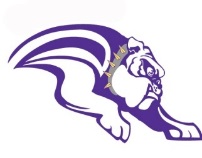 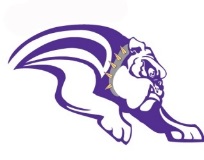 (1 Class Period)In this class, you will assist the librarian by checking in and checking out books, shelving books, prepping overdue notices, helping to process new books, keeping the library neat, and other duties as assigned.  Confidentiality is required on some assignments.  Directions: Put your name and ID on the space provided and ask one of YOUR current teachers to complete the Teacher Reference section below.  The teacher will turn the form in to Ms. Mendiola (in the AP Office).Name: ___________________________			 ID#:_____________________	Students in this class must be responsible for their actions and be able to conduct themselves within the school parameters and regulations. Students must be able to establish and maintain a relationship of trust with peers and the teachers. Failure to do so will result in removal from the class. Assistant Principal Reference (Students do not fill this in)Asst. Principal ______________________________________					Please rate the student (1-poor, 2- average, and 3-superior)Ability to get along with others 		1	2	3Ability to follow instructions 		1	2	3Responsible		  		1	2	3Being on time to class			1	2	3Attendance				1	2	3Conduct/ Attitude			1	2	3Respectful		 		1	2	3Teacher Reference (Students do not fill this in) Please rate the student (1-poor, 2- average, and 3-superior)Teacher  ______________________________________						Please rate the student (1-poor, 2- average, and 3-superior) Ability to get along with others 		1	2	3Ability to follow instructions 		1	2	3Responsible		  		1	2	3Being on time to class			1	2	3Attendance				1	2	3Conduct/ Attitude			1	2	3Respectful		 		1	2	3